
Wojewódzki Fundusz Ochrony Środowiska i Gospodarki Wodnej w Poznaniu 
ul. Szczepanowskiego 15 A, 60-541 Poznań, tel. 618 456 200 
biuro@wfosgw.poznan.pl, www.wfosgw.poznan.pl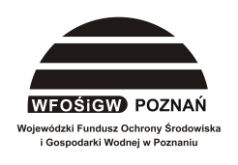 
Wojewódzki Fundusz Ochrony Środowiska i Gospodarki Wodnej w Poznaniu 
ul. Szczepanowskiego 15 A, 60-541 Poznań, tel. 618 456 200 
biuro@wfosgw.poznan.pl, www.wfosgw.poznan.pl
Wojewódzki Fundusz Ochrony Środowiska i Gospodarki Wodnej w Poznaniu 
ul. Szczepanowskiego 15 A, 60-541 Poznań, tel. 618 456 200 
biuro@wfosgw.poznan.pl, www.wfosgw.poznan.plL.p.NUMER SPRAWYSTATUS WNIOSKU509401/212/2017PODSTAWOWY510401/347/2017PODSTAWOWY511401/105/2017PODSTAWOWY512401/305/2017PODSTAWOWY513401/57/2017PODSTAWOWY514401/94/2017PODSTAWOWY515401/335/2017PODSTAWOWY516401/392/2017PODSTAWOWY517401/538/2017PODSTAWOWY518401/292/2017PODSTAWOWY519401/254/2017PODSTAWOWY520401/133/2017PODSTAWOWY521401/297/2017PODSTAWOWY522401/3/2017PODSTAWOWY523401/445/2017PODSTAWOWY524401/396/2017PODSTAWOWY525401/258/2017PODSTAWOWY526401/490/2017PODSTAWOWY527401/153/2017PODSTAWOWY528401/7/2017PODSTAWOWY529401/403/2017PODSTAWOWY530401/301/2017PODSTAWOWY531401/431/2017PODSTAWOWY532401/189/2017PODSTAWOWY533401/146/2017PODSTAWOWY534401/14/2017PODSTAWOWY535401/507/2017PODSTAWOWY536401/204/2017PODSTAWOWY537401/333/2017PODSTAWOWY538401/24/2017PODSTAWOWY